LES PASSEJAÏRES DE VARILHES                    				  	 FICHE ITINÉRAIREOUST n° 66"Cette fiche participe à la constitution d'une mémoire des itinéraires proposés par les animateurs du club. Eux seuls y ont accès. Ils s'engagent à ne pas la diffuser en dehors du club."Date de la dernière mise à jour : 27 mars 2019La carte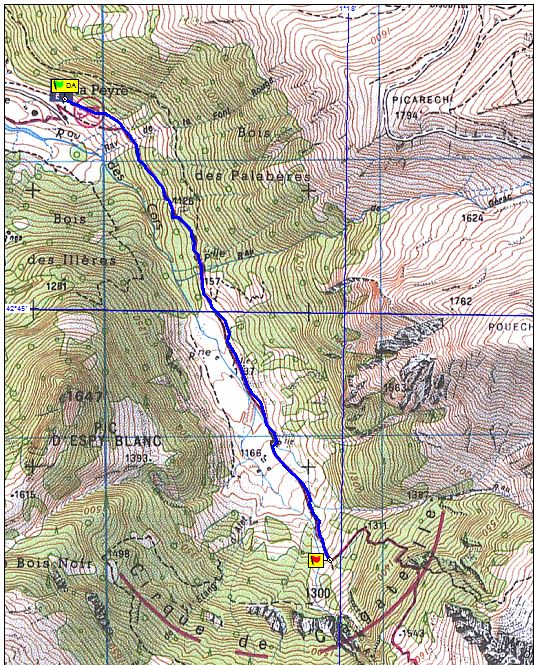 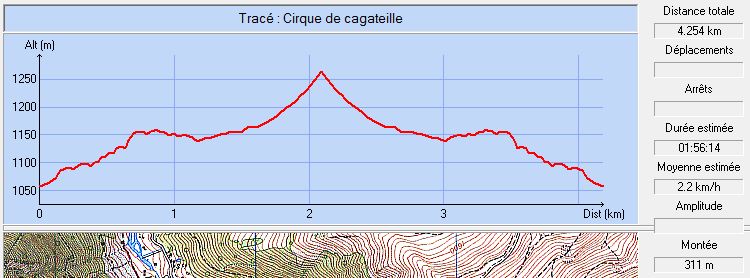 Commune de départ et dénomination de l’itinéraire : Ustou – Prendre D 38 en direction du cirque de Cagateille – Départ au parking à la fin de la route - Le cirque de Cagateille A/RDate, animateur(trice), nombre de participants (éventuel) :18.12.2011 – S. AguilarL’itinéraire est décrit sur les supports suivants : Site internet de l’office de tourisme : www.haut-couserans.com/randonnees/detail-de-la-randonnee-cirque-de-cagateille-1-fr-8.html Site internet : http://randonnees-pyrenees-64.fr/2015/09/10/cirque-de-cagateille-a-1160-metres-daltitude-en-vallee-dustou-dans-le-parc-naturel-regional-des-pyrenees-ariegeoises/Classification, temps de parcours, dénivelé positif, distance, durée :Marcheur – 4h – 200m – 9km - journéeBalisage : Blanc et rougeParticularité(s) : Site ou point remarquable :Le remarquable cirque classé de CagateilleTrace GPS : Oui Distance entre la gare de Varilhes et le lieu de départ : 77kmObservation(s) : 